ＦＡＸでお申込みの方はこの用紙にご記入のうえ、そのまま送信してください。送信先ＦＡＸ番号 → （０８６８）３１－２５３４男女共同参画「さん・さん」セミナー(2/18開催）「働き方改革推進講座」参加申込書※ご注意　：　お申し込み後の参加決定などの通知はしません。　　　　　　　　　お申し込みが定員を超えた場合のみ、参加の可否について連絡いたします。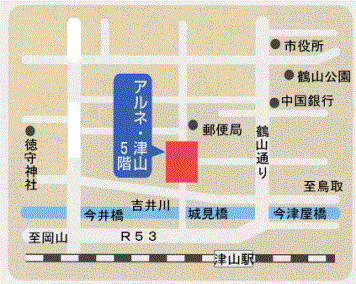 フリガナ受講者の氏名電話番号（　　　　　　　　　　　　　）　　　　　　　　　　　　　　－メールアドレスお勤め先（記入は任意）フリガナ受講者の氏名電話番号（　　　　　　　　　　　　　）　　　　　　　　　　　　　　－メールアドレスお勤め先（記入は任意）